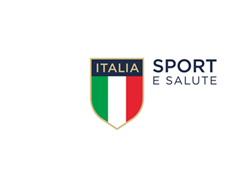 ALLEGATO 03: FAC-SIMILE per Scheda Esperienze SpecificheN°Committente (Ragione sociale)Descrizione del servizioSettore in cui opera il committenteData inizio – Data fine del servizioImporto del servizio in €Figure professionali impiegate nel servizioLettera referenza (SI/NO)Ulteriori note